Zarządzanie energią elektryczną w firmieWedług wielu źródeł pojawiają się informacje, że do 2050 roku zapotrzebowanie na energię elektryczną może wzrosnąć dwukrotnie.Wraz ze spekulowanym wzrostem przewiduje się także podniesienie cen za MWh energii elektrycznej. Odpowiednie zarządzanie energią elektryczną w firmie może przyczynić się do pozyskania sporych oszczędności. Oto wskazówki co należy zrobić.Należy wprowadzić szereg istotnych działań, które mogą przynieść opłacalne skutkiZarządzanie energią elektryczną w firmie to bardzo istotny czynnik w przypadku gospodarowania budżetem. Szczególnie, gdy weźmiemy uwagę ile energii elektrycznej wykorzystujemy każdego dnia podczas pracy. Niekiedy koszty generowane przez przedsiębiorstwa opiewają na horrendalne sumy. Dlatego też wiele osób decyzyjnych zastanawia się nad wdrożeniem specjalnych urządzeń ograniczających pobór energii. Nim jednak inwestycja taka zostanie poczyniona zazwyczaj zlecany jest audyt energetyczny.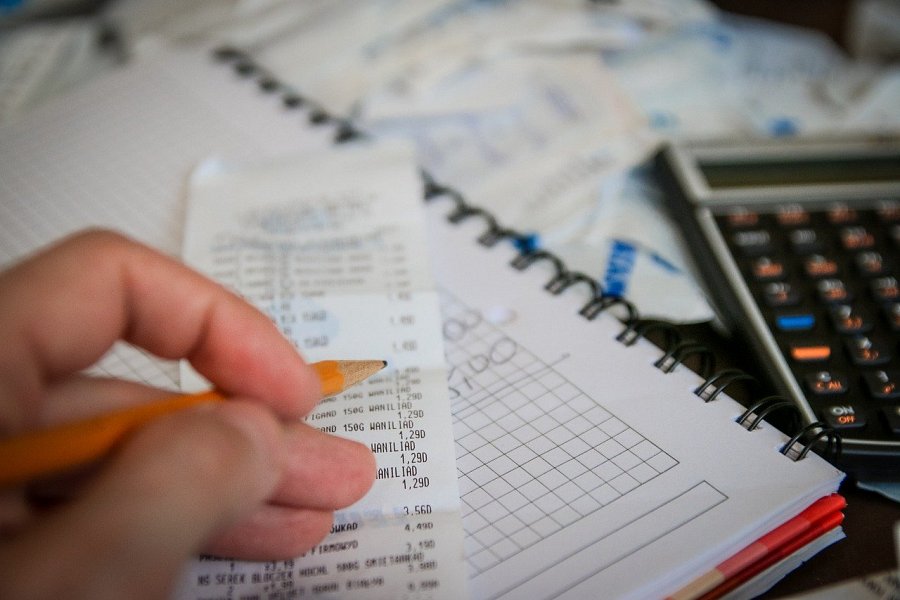 Zarządzanie energią elektryczną w firmie metodą na oszczędnościSam audyt energetyczny, to rozwiązanie, które może pozytywnie wpłynąć na zarządzanie energią elektryczną w firmie. Odpowiednio kompetentne osoby przeprowadzają analizę niespójności występujących w przedsiębiorstwie i na jej podstawie określają, jakie kroki należy poczynić, aby zredukować wydatki na energię. Ponadto, aby zarządzanie energią elektryczną w firmie było prowadzone właściwie powinno się wykonywać dokładne pomiary, stosować usprawnienia i wdrażać automatyzację, a także poddawać monitoringowi proces ograniczania strat. Tylko w ten sposób realnie przyczynimy się do pozyskania oszczędności w przedsiębiorstwie.